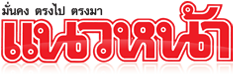 ข่าวประจำวันพฤหัสบดีที่ 6 ตุลาคม พ.ศ.2559 หน้าที่ 21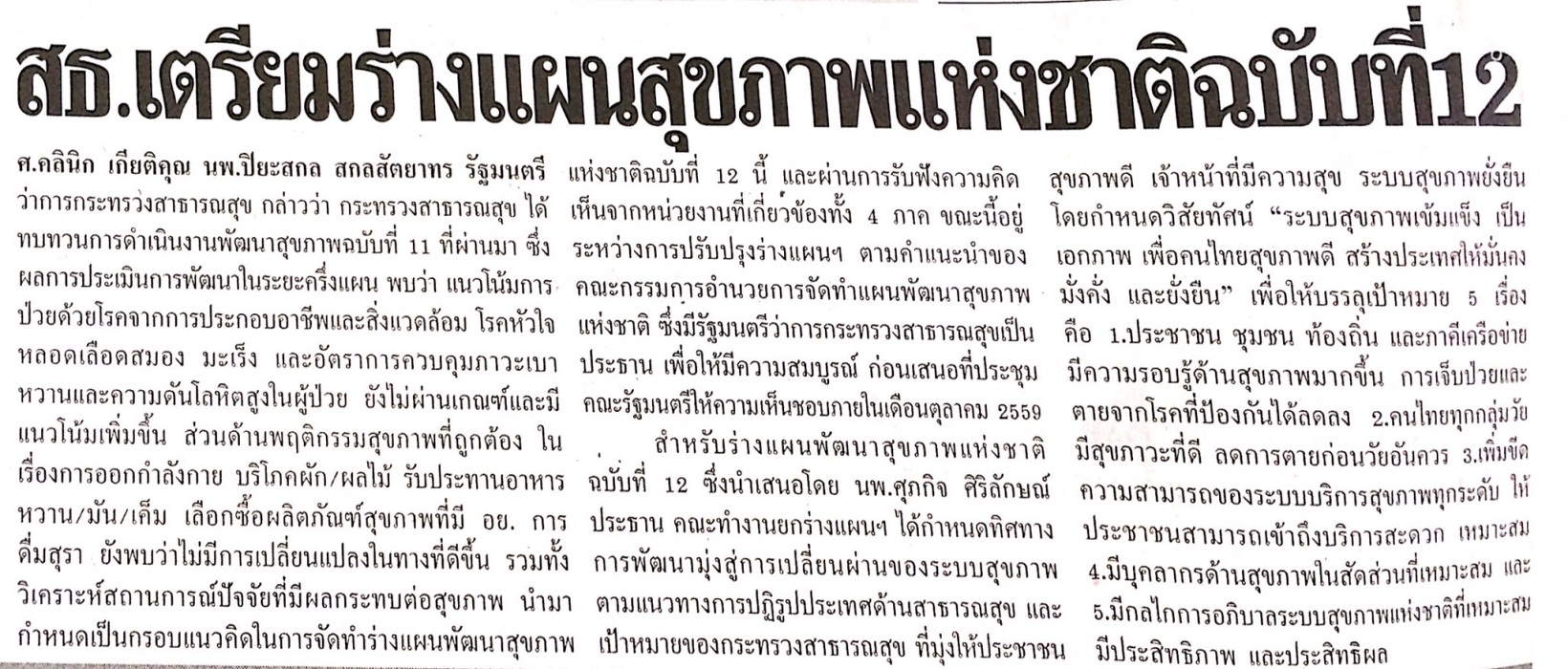 ข่าวประจำวันพฤหัสบดีที่ 6 ตุลาคม พ.ศ.2559 หน้าที่ 21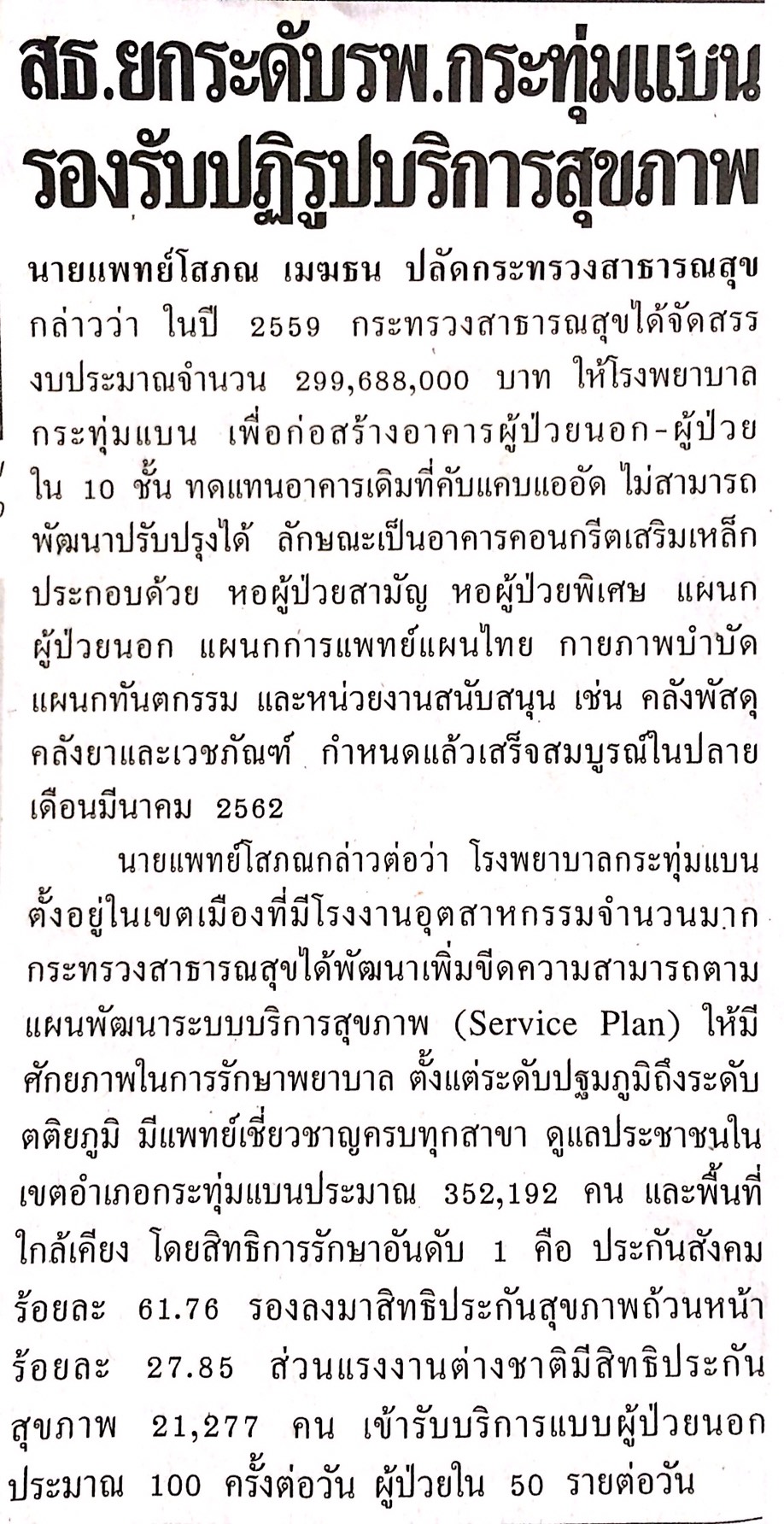 ข่าวประจำวันพฤหัสบดีที่ 6 ตุลาคม พ.ศ.2559 หน้าที่ 21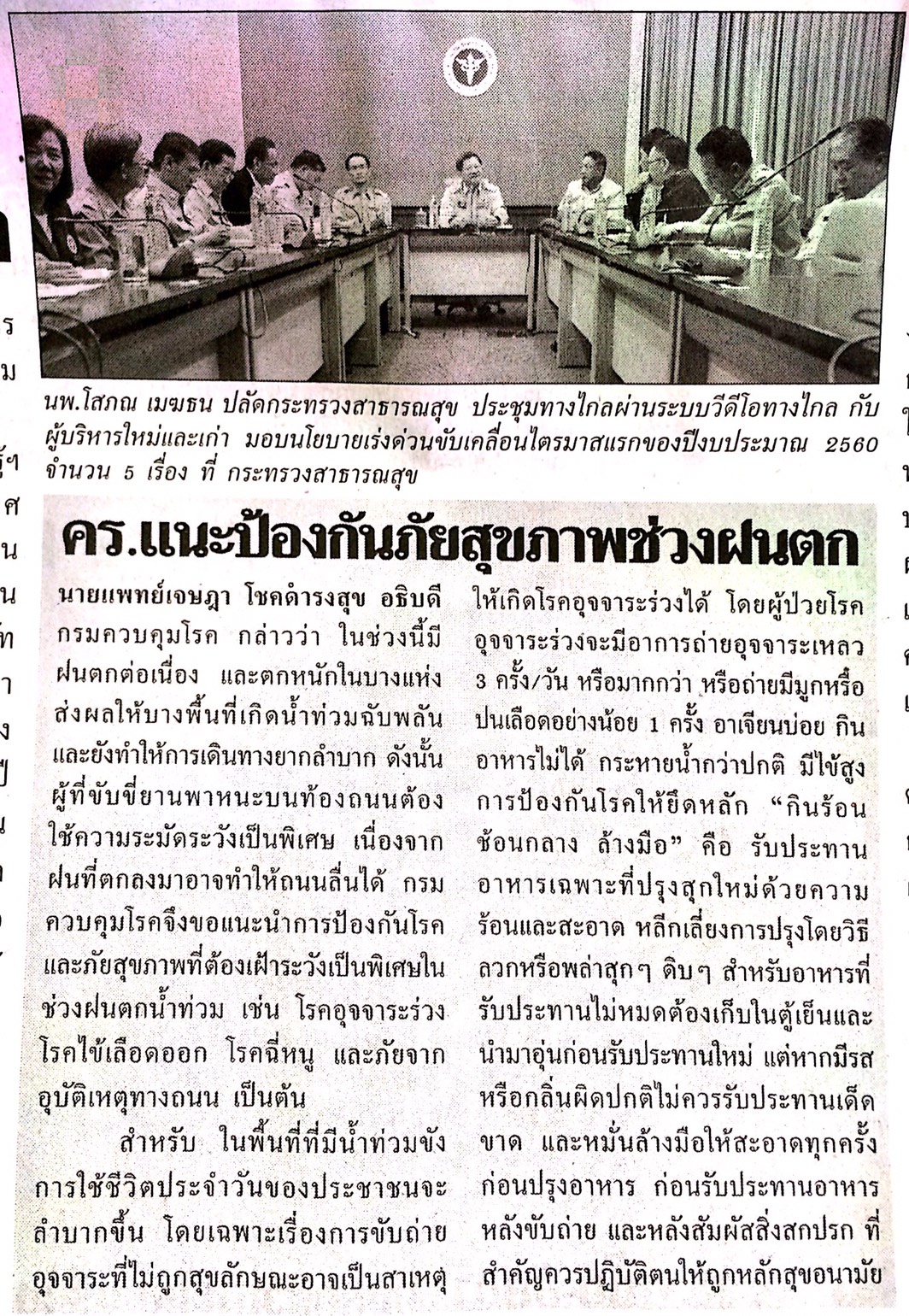 